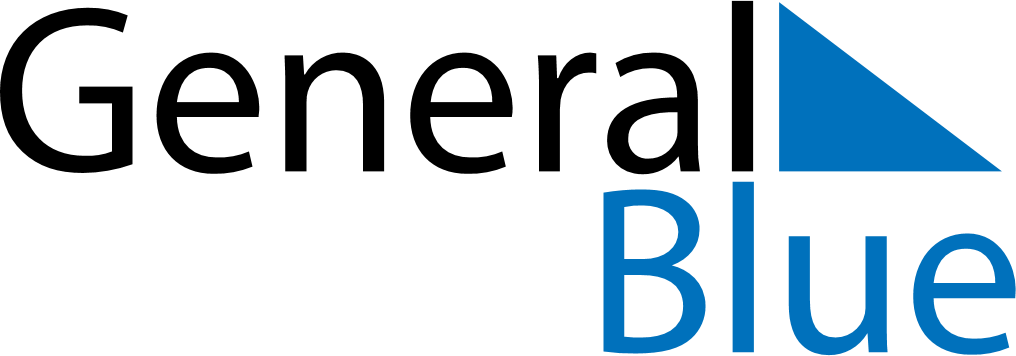 2021 – Q1Rwanda  2021 – Q1Rwanda  2021 – Q1Rwanda  2021 – Q1Rwanda  2021 – Q1Rwanda  2021 – Q1Rwanda  JanuaryMondayTuesdayWednesdayThursdayFridaySaturdaySundayJanuary123January45678910January11121314151617January18192021222324January25262728293031JanuaryFebruaryMondayTuesdayWednesdayThursdayFridaySaturdaySundayFebruary1234567February891011121314February15161718192021February22232425262728FebruaryFebruaryMarchMondayTuesdayWednesdayThursdayFridaySaturdaySundayMarch1234567March891011121314March15161718192021March22232425262728March293031MarchJan 1: New Year’s DayJan 2: Public HolidayFeb 1: Heroes Day